VILLAGE OF FIRTHSHED PERMIT # _______________120 Square Feet or Smaller use this application 
(if larger than 120 square feet use Garage Permit for Accessory Buildings)
Application is not approved until shed permit number is issued and paid for.  Do not begin construction until then.  Property Owner(s) __________________________________________________________  Phone # (_____)____________________Street Address: _______________________________________________________________________________________________Legal: Block ________ Lot _________ Addition ____________________________  City, State ________________________________Zoning District:  __________________________  (if other than R- Zoning Districts please review setbacks not listed on this form)Installation/Construction to be completed by: ________________________________________  Phone # (_____)___________________Application Requirement Items         Completed Application Form	      Site Plan (2 copies)       Permit Fee $20.00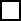  Site Plan should include:North arrowAddressProperty linesLocation of proposed shed with written distances from the shed to the rear property line, side property line, the house, and any other structures in the back yard.Location of any existing or proposed changes in grade to level a sloping yard for shed placement.Design:Shed material such as: wood, vinyl, plastic or otherHeight of shed Total square footage of shedDescription of base or slab foundation materialDescription of four corner anchorsIf pre-fabricated include a copy of the manufacturer’s design specificationsZoning Regulations:  (for R-2 Zoning District)  check with the City Office if you are unsure of your zone10 feet from the principal structure (your home)5 feet from rear property line5 feet from side property lineThe Undersigned herby certifies that they have read and examined this application and know the same to be true and correct. All provisions of law and ordinances governing this type of work will be complied with whether specified or not. The granting of a permit does not presume to give authority to violate or cancel the provision of any other state or local law regulating construction or the performance of construction.Applicant Signature_____________________________________________________________ Date ____________________________Plan/Permit Approved by ________________________________________________________ Date ____________________________